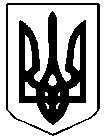 ЧУТІВСЬКА РАЙОННА РАДАПОЛТАВСЬКОЇ ОБЛАСТІ (Восьма сесія  районної ради VІІ  скликання)Р І Ш Е Н Н Явід 2 серпня 2016 рокуПро звернення Державної служби геології та надр України щодо погодження надання спеціального дозволу на користування надрами з метою геологічного вивчення Новофедорівськоїплощі будівельних пісків на території Чутівського району товариству з обмеженою відповідальністю «Оксамит Компані»	Керуючись статтею 10 Кодексу України про надра, статтями 28, 43 Закону України «Про місцеве самоврядування в Україні», Порядком надання спеціальних дозволів на користування надрами, затвердженим постановою Кабінету Міністрів України від 30.05.2011 № 615, враховуючи рекомендації постійних комісій районної ради, на підставі листів Державної служби геології та надр України від 17.05.2016 року №8789/13/12-16, від 22.07.2016 р.№ 12640/13/12-16РАЙОННА  РАДА  ВИРІШИЛА:	1. Відмовити Державній службі геології та нард України у погодженні надання товариству з обмеженою відповідальністю «Оксамит Компані» спеціального дозволу на користування надрами з метою геологічного вивчення Новофедорівської площі будівельних пісків на території Чутівського району Полтавської області з географічними координатами меж ділянки:Загальна площа ліцензійної ділянки становить 98, 5805 га.2. Рекомендувати Войнівській сільській раді відкликати погодження надання спеціального дозволу на користування надрами з метою геологічного вивчення Новофедорівської площі будівельних пісків на території Чутівського району товариству з обмеженою відповідальністю «Оксамит Компані».3. Контроль за виконанням цього рішення покласти на постійну комісію районної ради з питань агропромислового розвитку, землекористування водних ресурсів та екології.Голова  районної ради                                                                       В. Филенко Пн. Ш.Сх. Д. 1.49°39'54"35°03'59"249°40'03"35°03'52"349°40'04"35°03'28"449°40'19"35°03'01"549°40'25"35°03'43"649°40'10"35°04'07"749°40'08"35°04'2"849°40'34"35°05'12"949°40'26"35°05'20"